<Company Name><Company Name>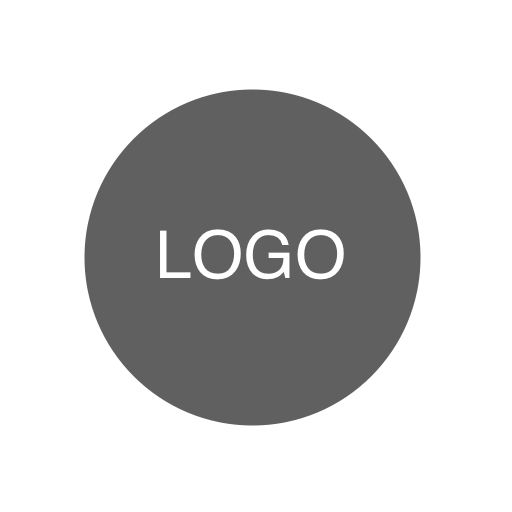 <123 Street Address, City, State, Zip/Post><123 Street Address, City, State, Zip/Post><123 Street Address, City, State, Zip/Post><Website, Email Address><Website, Email Address><Website, Email Address><Phone Number><Phone Number><Phone Number>BILL TOSHIP TOSHIP TO<Contact Name><Name / Dept><Name / Dept>Invoice Date:11/11/11<Client Company Name><Client Company Name><Client Company Name>Due Date:12/12/12<Address><Address><Address><Phone, Email><Phone><Phone>0.000.000.000.000.000.000.000.00SUBTOTAL0.00Thank you for your business!Thank you for your business!DISCOUNT0.00Thank you for your business!Thank you for your business!SUBTOTAL LESS DISCOUNT0.00Thank you for your business!Thank you for your business!TAX RATE0.00%Thank you for your business!Thank you for your business!TOTAL TAX0.00Thank you for your business!Thank you for your business!SHIPPING/ HANDLING0.00Balance Due$ -Terms & Instructions<Add payment instructions here, e.g.: bank, PayPal...><Add payment instructions here, e.g.: bank, PayPal...><Add payment instructions here, e.g.: bank, PayPal...><Add payment instructions here, e.g.: bank, PayPal...><Add payment instructions here, e.g.: bank, PayPal...><Add payment instructions here, e.g.: bank, PayPal...><Add terms here, e.g.: warranty, returns policy...><Add terms here, e.g.: warranty, returns policy...><Add terms here, e.g.: warranty, returns policy...><Add terms here, e.g.: warranty, returns policy...><Add terms here, e.g.: warranty, returns policy...><Add terms here, e.g.: warranty, returns policy...>